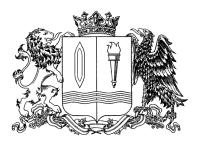 ПРАВИТЕЛЬСТВО ИВАНОВСКОЙ ОБЛАСТИПОСТАНОВЛЕНИЕот _______________ № _______-пг. ИвановоО признании утратившими силу некоторых постановлений Правительства Ивановской области в сфере сельского хозяйстваВ соответствии с Бюджетным кодексом Российской Федерации Правительство Ивановской области п о с т а н о в л я е т:Признать утратившими силу постановления Правительства Ивановской области: от 16.12.2019 № 517-п «Об утверждении Порядка определения объема средств областного бюджета, источником финансового обеспечения которых является субсидия из федерального бюджета на поддержку сельскохозяйственного производства по отдельным подотраслям растениеводства и животноводства»;от 01.04.2021 № 160-п «О внесении изменения в постановление Правительства Ивановской области от 16.12.2019 № 517-п 
«Об утверждении Порядка определения объема средств областного бюджета, источником финансового обеспечения которых является субсидия из федерального бюджета на поддержку сельскохозяйственного производства по отдельным отраслям растениеводства и животноводства»;от 27.01.2022 № 31-п «О внесении изменения в постановление Правительства Ивановской области от 16.12.2019 № 517-п 
«Об утверждении Порядка определения объема средств областного бюджета, источником финансового обеспечения которых является субсидия из федерального бюджета на поддержку сельскохозяйственного производства по отдельным подотраслям растениеводства и животноводства».ГубернаторИвановской областиС.С. Воскресенский